Банк «Одаренные дети»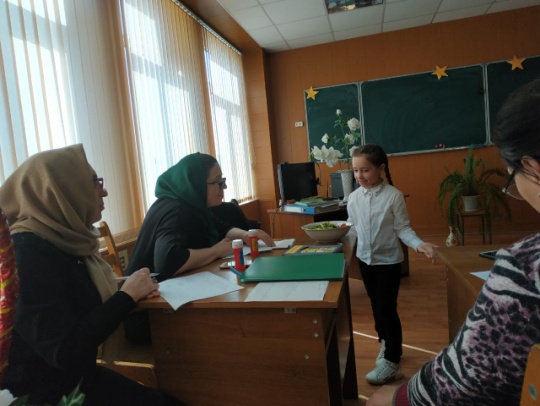 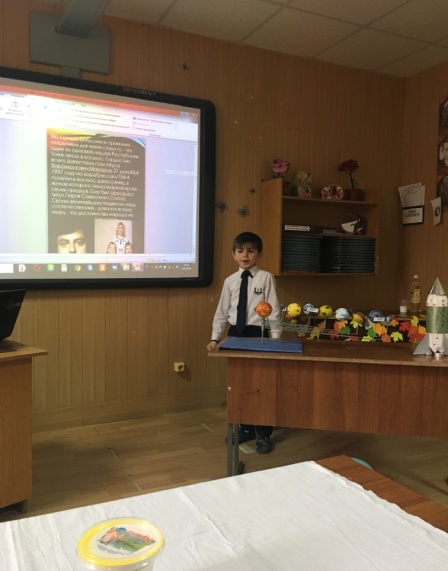 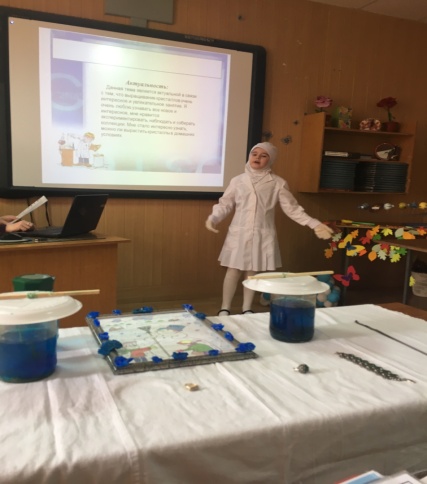 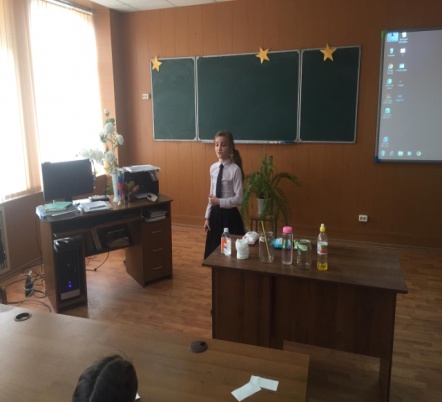 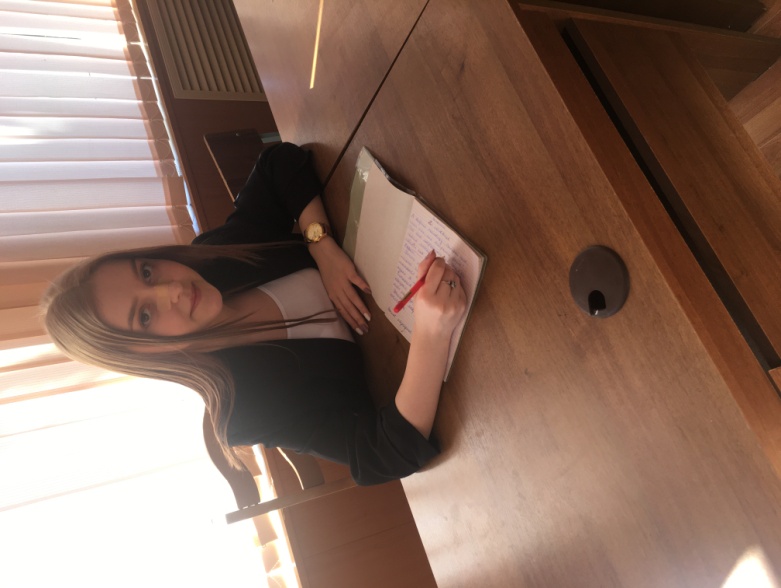 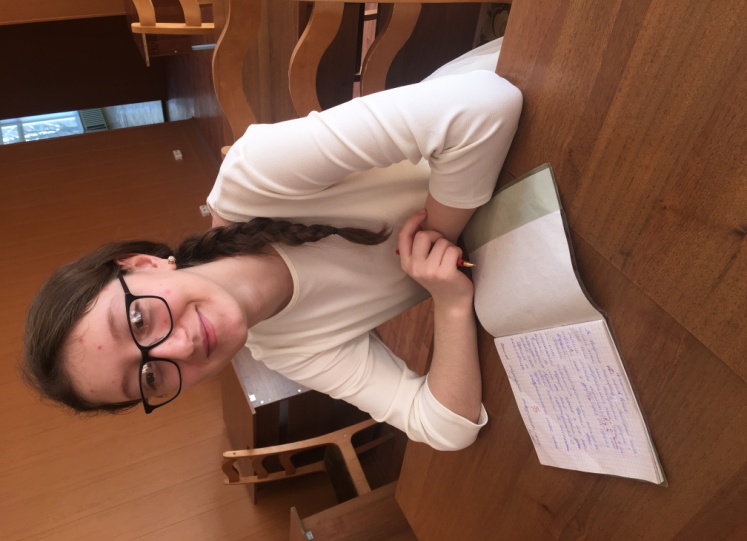 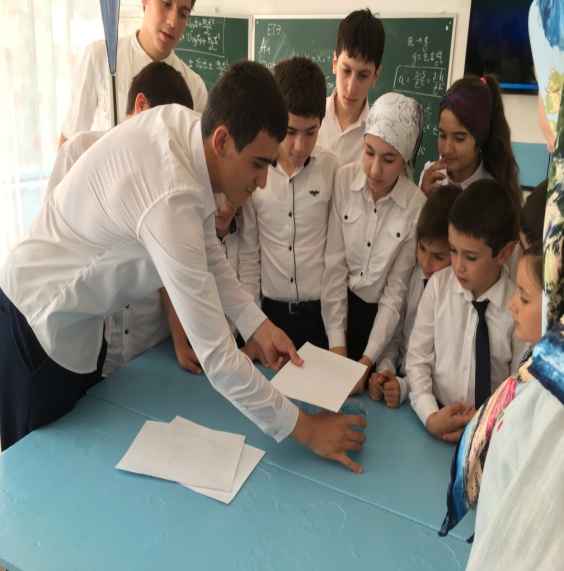  Магомедханова БайзатАхмедовна№3  3 «А»                                              2018-2019                    Призер предметных олимпиад3 место- Муниципальный этап  республиканского конкурса исследовательских и творческих работ «И гордо реет флаг державный»         6666666                                       Чупалаев   АмирЗапирович№3 5«А»                   2017- 2018Призер предметных олимпиад3 место- русский язык2  место-в Республике в конкурсе  исследовательских работ и проектов учителей и учащихся «Науки юношей питают»2 место в муниципальном этапе  Республиканского конкурса исследовательских проектов младших школьников «Первоцвет»2 место-  в школьном этапе  конкурса  «Лучший ученик города Буйнакск-2018»                           2018-2019Призер предметных олимпиад1 место- математика2 место-Муниципальный этап всероссийского  конкурса  сочинений  -2018Магомедова Патимат№3  5 «Б»                                              2017-2018                    Призер предметных олимпиад3 место- русский язык2  место-в Республике в конкурсе  исследовательских работ и проектов учителей и учащихся «Науки юношей питают»2 место в муниципальном этапе  Республиканского конкурса исследовательских проектов младших школьников «Первоцвет                            2018-20192 место  -  английский языкЧегераева Патимат№3 5 «А»                                               2018-2019                    Призер предметных олимпиад1  место- муниципальный этап и  3 место в Республике    конкурса, посвященного всемирному дню воды«Забота о чистой воде- забота о будущем»  2 место в муниципальном этапе  Республиканского конкурса исследовательских проектов младших школьников «Первоцвет»Абдусаламов Исмаил№3  4«А»                    2017-2018Призер предметных олимпиад1 место- русский язык               2018-2019Призер предметных олимпиад2  место- русский языкМагомедова Марьям Зауровна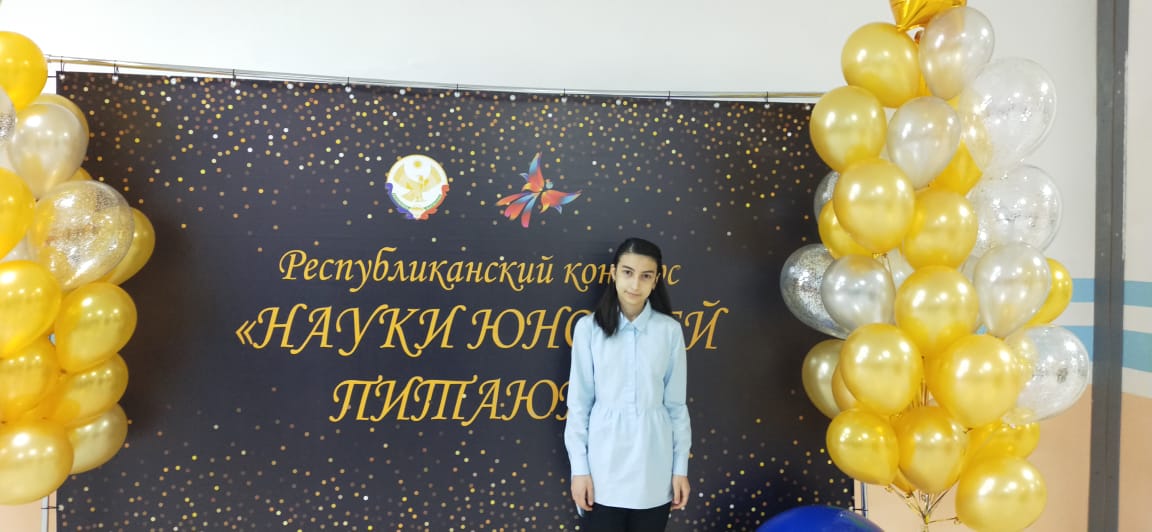 №3 7«А»                    2018-20192 место в муниципальном этапе и 2 место в Республике по математической олимпиаде Чебышева1 место математическая  олимпиада имени Ахкубегова, который проходил в Мехельта                      2019-2020Призер предметных олимпиад1 место- русский язык, 2  место-литература1  место-физика, 3  место биология 3 место-экология,1 место- математика,1 место- право ,2 место- экономика,2 место-  география,2 место- история 1 место- технология,2 место-  обществоФиналист Республиканского конкурса исследовательских работ и проектов учащихся и педагогов «Науки юношей питают3  место –в муниципальном этапе научной конференция молодых исследователей                                     «Шаг в будущее»       Нухова Сабина Мигидиновна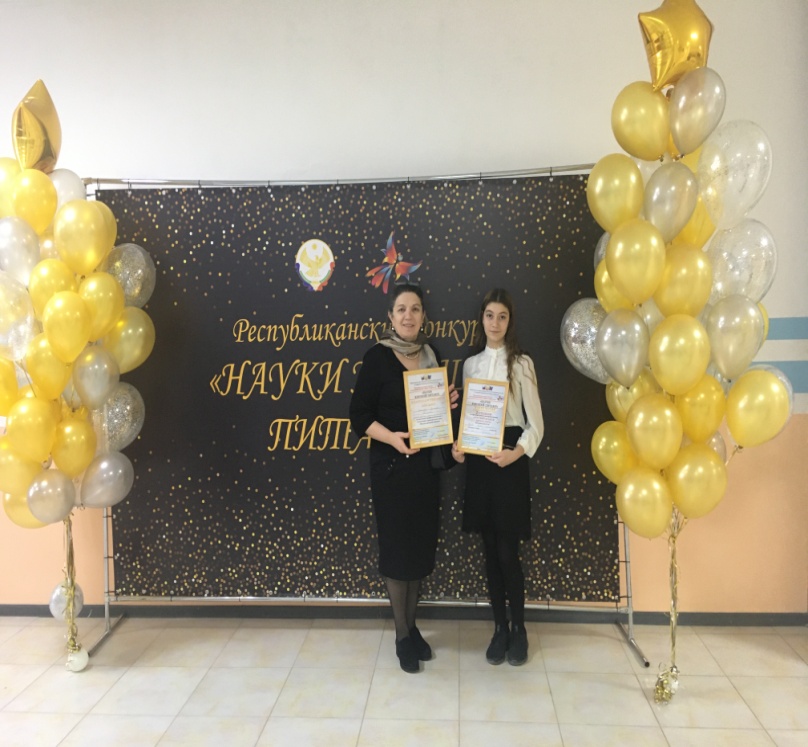 №3  7 «А»                    2018-20192 место-  Муниципальный этап республиканского конкурса«Права человека глазами ребенка»1 место -Всероссийский конкурс юных чтецов              «Живая классика»2 место -Муниципальный этап республиканского конкурса, посвященного всемирному дню воды«Забота о чистой воде- забота о будущем»                   2019-2020Призер предметных олимпиад1 место- русский язык, 1  место-МХК2  место-физика, 3  место биология  1 место- математика,2 место- история 2 место- экономика,1 место-  физкультура2 место -Республиканского конкурса исследовательских работ и проектов учащихся и педагогов «Науки юношей питают2  место –в муниципальном этапе научной конференция молодых исследователей                                     «Шаг в будущее»Магомедова ХалиматБадрудиновна№3  9«А»                    2018-2019Призер предметных олимпиад2 место- экономика,2 место- экология2  место- МХК2  место-муниципальный этап  республиканского конкурса исследовательских работ, посвященного   «Мы дружбой народов сильны»1 место Муниципальный этап республиканского конкурса юных исследователей  окружающей среды.3 место -Научная конференция молодых исследователей    «Шаг в будущее»                      2019-2020Призер предметных олимпиад2  место- МХК,   2 место-  география,3  место- русский язык,  3  место- право , 3 место-  химия, 3 место- экономика 1 место- Городской  конкурс сказок собственного сочинения «Волшебные узоры»3  место –в муниципальном этапе научной конференция молодых исследователей                                     «Шаг в будущее»Нухова АйшатМигидиновна№3  9«А»                    2018-2019Призер предметных олимпиад1 место- право ,1  место- экономика,1 место- история ,2  место- МХК3 место- англ.язык, 3  место-литература 3 место-экология,,3 место-  химия1 место- технология, 2 место -муниципальный этап республиканского конкурса «Права человека глазами ребенка»2 место- Городской конкурс чтецов на английском языке                  2019-2020Призер предметных олимпиад2 место- история ,3 место-  химия2  место- МХК,   3 место-  география,1 место- русский язык, 3 место- англ.язык 3  место -астрономия  1 место -Г ородской  конкурс   статьей  « Дагестан- мой край родной»1 место- Городской  конкурс сказок собственного сочинения «Волшебные узоры»           Сатыбалов Бислан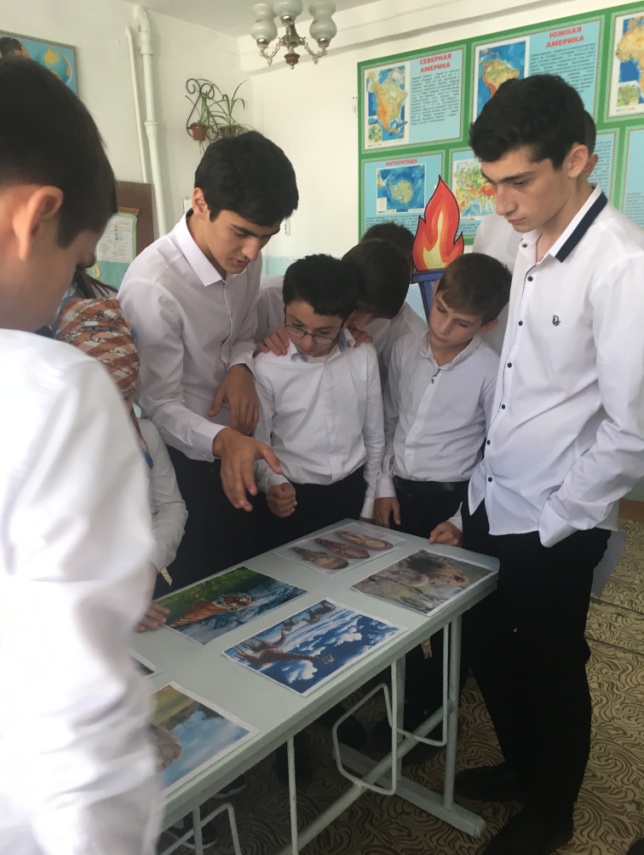 №3   8                    2018-2019Призер предметных олимпиад3 место- русский язык,3 место-экология3  место-физика,3 место- технология2 место- родной  язык, 2  место- род. литература 2019-2020Призер предметных олимпиад2 место- русский язык, 1  место-литература3  место-физика,    2место- химия3  место –в муниципальном этапе научной конференция молодых исследователей                                     «Шаг в будущее»Тазаев Гамзат Алиевич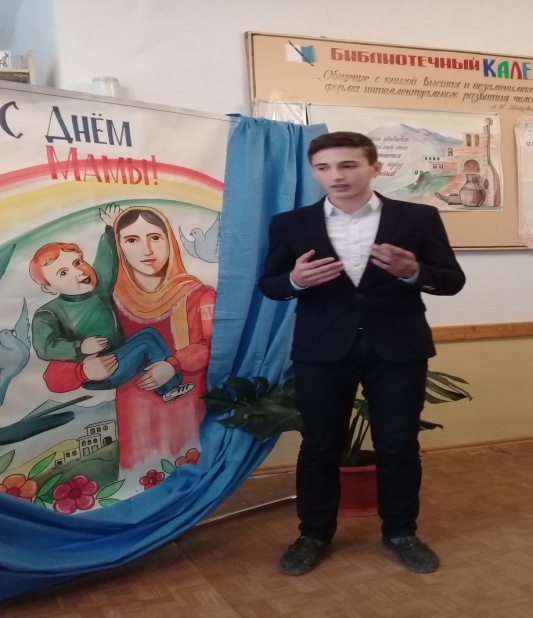 №3  11                    2018-2019Призер предметных олимпиад1место-  физкультура 1 место- в муниципальном и 3 место в Республике научная конференция молодых исследователей  «Шаг в будущее»                        2019-2020Призер предметных олимпиад 2  место-литература, 2 место -  ОБЖ2  место-физика,   2 место-экология,3 место- математика, 1место-  физкультура2 место –муниципальный этап республиканского конкурса чтецов    на родных языкахГосенов Солтан Салимович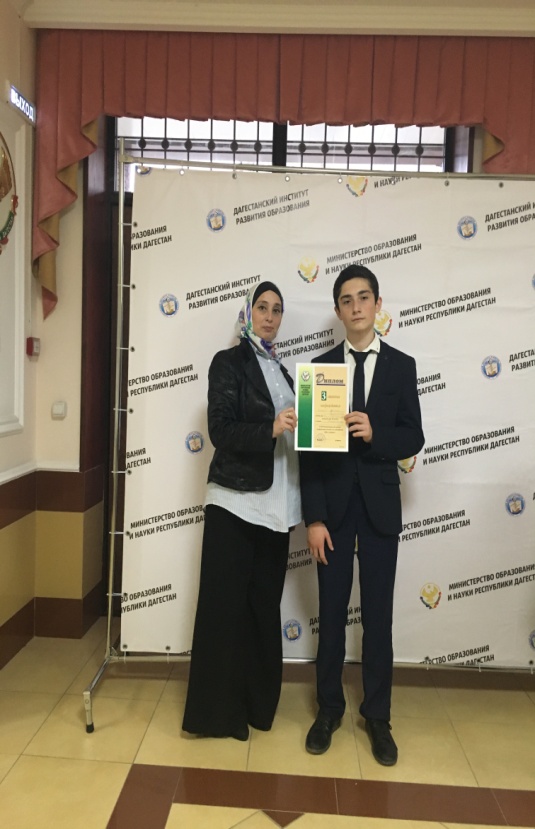 №3   11                    2018-2019  2 место -муниципальный этап республиканского конкурса  сочинений- (эссе) по антитеррористической напрвленности,,,2 место-  Муниципальный этап республиканского конкурса«Права человека глазами ребенка»1 место  в муниципальном этапе и 3 место в Республике  научной  конференция молодых  исследователей  «Шаг в будущее»3 место- республиканский дистанционный конкурс исследовательских и творческих проектов «Аулы Дагестана – лица, история, факты»,                       2019-2020Призер предметных олимпиад2 место-  география,Гаджиев Джамболат№3  11                    2018-2019Призер предметных олимпиад3 место- русский язык,3  место биология3 место-экология                  2019-2020Призер предметных олимпиад2  место-физика,   2 место- математика,2 место- информатика,2 место –муниципальный этап республиканского конкурса чтецов    на родных языкахДалутова  Зайнаб Татамовна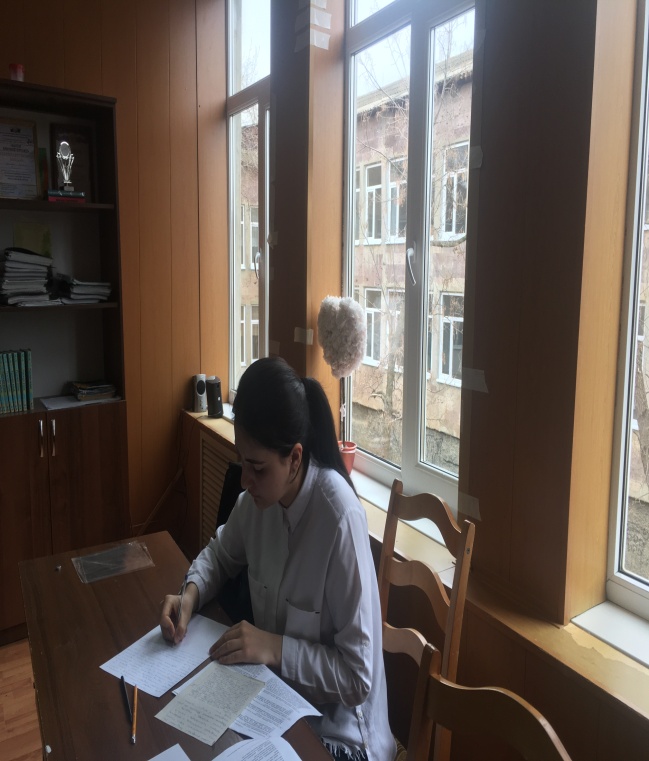 №3   11                 2018-2019Призер предметных олимпиад2 место- русский язык, 3  место- МХК 1  место биология ,3 место-физкультура2 место-экология, 2 место-  астрономия 3  место-  общество2 место-Муниципальный этап всероссийского  конкурса   сочинений  -2018 2 место-  Муниципальный этап республиканского конкурса«Права человека глазами ребенка»2 место -муниципальный этап республиканского конкурса  сочинений- (эссе) по антитеррористической напрвленности                       2019-2020Призер предметных олимпиад1 место-, литература, 2  место- русский язык2  место-физика, 3  место  ОБЖ 3 место- математика, 3 место- химия3 место- право ,3 место- экономика,2 место-  география,2 место- история 1 место- технология,1место-  физкультура